IRMA Solved GK Question 2009As per Vision 2020 paper by the Planning Commission of India, which of the following represents the target of the percentage population below the poverty line that government intends to achieve by the year 2020 ?Who is the chairman of the Finance Commission of India?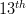 As per the latest State of Forest Report, which of the following represents the percentage area covered by forests in the total geographic area of the country ?This Indian state has the largest forest cover in India. Can you name it from the given options?As per the third advanced estimates, the production of foodgrains in 2008-2009 is expected to be â€¦Which of the following represents the per capita income in 2008-2009 measured at constant 1999-2000 market prices ?As per the recent Economic Survey, which of the following represents the Gross Domestic Savings as a percentage of GDP in 2007-2008 at current market prices?As per the latest Economic Survey, which of the following represents the contribution of the agriculture sector in the national exports in 2007-2008 ?Which of the following represents the percentage of people are employed under the agriculture sector ?Which of the following represents the percentage contribution of agriculture alone in the GDP of India in 2007-2008?Which of the following represents the year in which the National Horticulture Mission was launched?Where would you find National Fisheries Development Board in India?Which of the following represents the rank of India in the fisheries production throughout the world?Who is the present Director General of Indian Council of Agriculture Research (ICAR)?As per the Union Budget 2009-2010 which of the following represents the percentage increase in the allocation of budget to the NREGS over the previous year?As per the Human Development Report-2009-HDI rankings (the report presents statistical values for the year 2007) by United Nations Development Program, released in the first week of october 2009, which of the following represents the rank obtained by India out of 182 countries surveyed?As per the latest available figures which of the following represents the rank of India on the Gender Development Index out of 157 countries surveyed ?Which of the following constitutional amendments is responsible for making free and compulsory education to all children under 6 to 14 years of age a fundamental right?As per the office of the Registrar General of India, which of the following represents the Infant Mortality Rate per thousand live births at the current level?Which of the following represents the percentage population of the world that resides in India ?The present Minister of Environment to the Government of India is â€¦Which of the following represents the present Director General of World Intellectual Property Organization (WIPO)?Which of the following Indian states has the highest Scheduled Tribe population in India?Which of the following represents the percentage of urban population out of the total population of India?Which of the following is the latest country to join World Trade Organization?Which of the following represents the venue of the United Nations Climate Change Conference scheduled to take place in December 2009?National Development Council, an important non statutory body, came into existence in the year …As per the foreign trade policy of India (2009-2014) which of the following represents the export target set for the year 2009-2010 ?Which of the following represents the rank of India in terms of rubber production throughout the world?Who is the present chairman of the Board of Trade of India ?The present Director General of Foreign Trade(DGFT) is â€¦Which of the following is the longest National Highway of India?Which of the following represents the number of major sea ports of India?â€œGolden Quadrilateralâ€, is the name of the project that is linked with …Which of the following represents the present Cash Reserve Ratio(CRR) as on September 30,2009?As per the World Competitiveness Report 2009-2010, which of the following is the most competitive economy of the world?As per the World Competitiveness Report 2009-2010, which of the following represents the rank of India?As per the Corruption Perception Index (CPI)-2008 by Transparency International, the rank of India is …Asiaâ€™s first Export Processing Zone (EPZ) was set up in the year 1965 at …As per the Population Census 2001, which of the following represents the density of population of India ?Which of the following is NOT a component of Bharat Nirman?Pradhan Mantri Gram Sadak Yojana was launched in …..Who is the winner of the World Food Prize-2009 ?Which of the following represents the WPI inflation as on March 28, 2009 ?This person has been appointed as the chairman of the Unique Identification Authority of India recently. Can you name him from the given options?National Dairy Development Board was established in the year ….Which of the following is NOT TRUE about World Trade Organization (WTO) ?Which of the following is NOT TRUE about the World Bank?Which of the following represents the number of the member countries of â€œEuro Zoneâ€?Which of the following person is the chairman of then State Bank of India ?As per the Union Budget 2009-2010, which of the following represents the fiscal deficit as a percentage of the GDP in 2008-2009?Which of the following represents the target for agriculture credit flow in the year 2009-2010?Pradhan Mantri Adarsh Gram Yojana is applicable to those villages that have population of Scheduled Castes above ….National Livelihood Mission is the new avtar of …..As per the Union Budget , which of the following represents the percentage increase in the total expenditure in the Budget Estimates 2009-2010 over Budget Estimates 2008-2009?Where would you find National Institute of Rural Development of India (NIRD)?Which of the following represents the venue of the 2012 Olympics?Which of the following represents the year in which the Regional Rural Banks came into existence?Who is the present President of the Confederation of Indian Industries of India?The present Comptroller & Auditor General (CAG) of India is …..Which of the following is the causative virus strain of Swine Flu?Insurance Regulatory and Development Authority (IRDA) of India is chaired by ….Telecom Regulatory Authority of India (TRAI) is chaired by …..The present Minister of Rural Development & Panchayati Raj to the Government of India is ….This person is the Finance secretary to the Government of India. Can you identify him from the given options?The funding of Indira Awas Yojana is shared between Center and States in the ratio of ….Can you identify the name of the chairman of ITC Ltd. from the given options?As on September 2009, which of the following represents the number of Navratna Companies in India ?Can you identify the year that you would associate with the Right to Information Act ?Which of the following departments is NOT a part of the Ministry of Rural Affairs?The Annapoorna Scheme was launched in the year …...In order to improve the quality of life of the rural poor, Central Rural Sanitation Programme was launched in the year ….â€œTo bring the assisted BPL family above the poverty line by ensuring appreciable increase in income over a period of time.â€ is the objective of â€¦As one of the main criteria of the formation of Self Help Groups under the SGSY scheme, how many members from a family are eligible for the membership of a group?Which of the following is NOT the part of National Social Assistance Program (NSAP)?Which of the following represents the expansion of â€˜Uâ€™ in â€˜PURAâ€™ ?Which of the following is NOT TRUE about PURA ?Who is the ex-officio President of CAPART?A Village Knowledge Center for the facilitation of rural technologies in the rural areas based on the life pattern of rural people, on pilot basis, is proposed to be set up in ….Integrated Wasteland Development Program (IWDP) is a scheme that is under implementation from ….As per the latest available figures, area of wastelands in the country in 2005 stood at ….Where would you find the Central Research Institute for Dry land Agriculture (CRIDA) in India?As per the latest available figures, what percentage of rural people has access to toilets at present as an outcome of the successful implementation of the Total Sanitation Campaign?Which of the following represents the venue of the Third South Asian Conference on Sanitation?Which of the following represents the venue of the first summit of the BRIC nations that took place in 2009 ?Which of the following is NOT TRUE about the Central Social Welfare Board(CSWB)?Which of the following days is celebrated as the World AIDS Day?In the WTO terminology, all the domestic support measures that can distort the trade and production lie in the â€¦Can you identify the most literate Union Territory of India from the given options?As per the revised estimates of GDP , Which of the following represents the percentage contribution of industries in the GDP of India for the year 2008-2009?India after negotiations of more than 6 years finally signed Free Trade Agreement with …...... in the month of August 2009.
Who is the author of the much in news controversial book Jinnah:India, Partition, Independence?Deep Joshi was in the news recently as he is the latest winner of …..This Indian fortnightly Hindi newspaper is the winner of UNESCO King Sejong Literacy Prize -2009. Can you identify it from the given options?Which of the following represents the venue of the World Tiger Summit that is scheduled to take place in 2010?This person is the newly appointed chairman of the Economic Advisory Council. Name him from the given options.As per the Union Budget 2009-2010, Integrated Child Development Scheme (ICDS) is to be extended to every child under six years of age by …..Which of the following represents the targeted amount that the government wants to achieve through disinvestments in the year 2009-2010 ?Who is the present cabinet minister of social justice and empowerment to the government of India?As pert the Economic Survey 2008-2009, which of the following represents the fisheries production in 2007-2008?As per the Index of Industrial Production, which of the following represents the industrial growth in the year 2008-2009?In terms of annual steel output, which of the following represents the rank of India throughout the world?Which sector of Indian industry was the second largest recipient of the FDI in the year 2008-2009?Which of the following represents the FDI limit in the Credit Information companies?As per the RBI data, software exports registered a growth of ….......... during 2008-2009(April â€“December)Which of the following represents the expansion of â€˜Câ€™, in â€˜ECBâ€™?Who is the present chairman of the Federal Reserve Bank of America ?Indian Economy can be best described as …..Which of the following is NOT a tertiary activity?The present President of NASSCOM is …...Where would you find the headquarters of Crafts Council of India?Which of the following represents the year of establishment of Khadi and Village Industries Commission (KVIC)?National Institute of Hydrology has its headquarters at ….Which of the following represents the year of enactment of Consumer Protection Act?Who is the ex-officio chairman of the recently constituted National River Ganga Basin Authority?Which of the following represents the rate of growth of the Indian population during the last decade of population census (1991-2001)?Kisan Credit Card scheme was launched in …..Which of the following represents the expansion of â€˜Aâ€™, in â€˜NPAâ€™?Which of the following is NOT TRUE about Jana Shree Bima Yojana?Which of the following represents the present limit of FDI in the Insurance sector?Which of the following represents the expansion of â€˜Mâ€™, in â€˜FEMAâ€™?Which of the following taxes is NOT under the jurisdiction of States?Which of the following is NOT a member of Asia Pacific Economic Co-operation (APEC)?Which of the following is the mark of ECO MARC?Indian rupee was devalued for the first time in ….....Gini Index is used to …..Which of the following represents the FDI inflow in India in 2008-2009?Where would you find the headquarters of Asian Development Bank (ADB)?Which of the following percentage of the available water is used for irrigation purposes?Which of the following is celebrated as the World Earth Day?Who is the chairman of the National Commission for the Protection of Child Rights?Which of the following persons is the chairman of the Second Administrative Reforms Commission?This Indian state has become the first state in India to provide health cover to all the families living below the poverty line in India. Can you identify the state from the given options?Which of the following is celebrating its Golden Jublee in the year 2009?The chairperson of National Statistical Commission is ….Who is known as Father of Green Revolution of the world?Which of the following is the least densely populated state of India?The birth rate measures the number of births during a year perWhich of the following States will benefit from the multipurpose Sardar Sarovar Project?Indian Constitution did not provide for the formation of …..Who is the ex-officio chairman of the Planning Commission?World Environment Day is observed on …...CAPART is related with :Kutir Jyoti Scheme assosciated withNABARD was established on the recommendation ofWhich of the following represents the duration of the Eleventh plan?The main objective of TRYSEM wasWith which of the following would you assosciate Sam Pitroda?Where would you find the headquarters of Food & Agriculture Organization (FAO)?A. 18%B. 15%C. 13%D. 10%A. C. RangarajanB. Vijay L. KelkarC. Suresh D. TendulkarD. CArvind VirmaniA. 27.34%B. 23.15%C. 21.86%D. 20.60%A. Arunachal PradeshB. Madhya PradeshC. ChhattisgarhD. OrissaA. 229.85 million tonesB. 224.24 million tonesC. 221.32 million tonesD. 218.45 million tonesA. Rs. 28 735B. Rs. 29 547C. Rs. 30 168D. Rs. 31 278A. 29.8%B. 32.5%C. 35.2%D. 37.7%A. 10.2%B. 11.2%C. 12.2%D. 13.2%A. 65.4%B. 60.8%C. 55.9%D. 52.1%A. 16.3%B. 17.1%C. 17.8%D. 18.4%A. 2003-2004B. 2004-2005C. 2005-2006D. 2006-2007A. BangaloreB. HyderabadC. ChennaiD. PanajiA. 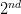 B. 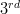 C. 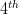 D. 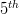 A. Dr. R.S. ParodaB. Dr. Mangala RaiC. Dr. M.S. SwaminathanD. None of theseA. 72%B. 110%C. 128%D. 144%A. 127B. 128C. 131D. 134A. 96B. 106C. 116D. 126A. amendment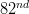 B. amendment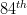 C. amendment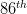 D. amendment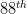 A. 35B. 45C. 55D. 65A. 12.5%B. 14.8%C. 16.7%D. 18.3%A. Sushil Kumar ShindeB. Jairam RameshC. Anand SharmaD. Sharad PawarA. Dr. Margaret ChanB. Francis GurryC. Susan SchwabD. Juan SomaviaA. MizoramB. PunjabC. BiharD. Madhya PradeshA. 21.4%B. 23.5%C. 25.7%D. 27.8%A. VietnamB. Cape VerdeC. NauruD. ChinaA. TokyoB. OttawaC. CopenhagenD. ViennaA. 1950B. 1951C. 1952D. 1953A. $160 billionB. $168 billionC. $176 billionD. $182 billionA. FifthB. FourthC. ThirdD. SecondA. Onkar S. KanwarB. Ratan TataC. Kaml NathD. Anand SharmaA. Amitabh JainB. R.S. GujaralC. Sanjay RastogiD. Vinod Kumar ShrivastavaA. National Highway No. 5B. National Highway No. 7C. National Highway No. 8D. National Highway No. 9A. 10B. 11C. 12D. 13A. WaterwaysB. AirwaysC. RoadwaysD. None of theseA. 4.5%B. 4.75%C. 5%D. 5.25%A. USAB. SwitzerlandC. SingaporeD. SwedenA. 47B. 48C. 49D. 50A. 81B. 83C. 85D. 87A. SuratB. KandlaC. HyderabadD. VishakhapattnamA. 267 persons per sq. kmB. 278 persons per sq. kmC. 284 persons per sq. kmD. 325 persons per sq. kmA. Irrigation PotentialB. Rural TelephonyC. Rural HousingD. Primary EducationA. 1999B. 2000C. 2002D. 2005A. Gebisa EjetaB. Philip E. NelsonC. Robert Dole & George McGovernD. None of theseA. 0.4%B. 0.6%C. 0.8%D. 0.9%A. Sam PitrodaB. Nanadan NilekaniC. K V KamathD. C. RangarajanA. 1963B. 1965C. 1967D. 1969A. This International Organization deals with the rules of trade between the nations of the world.B. The core functions of WTO includes, resolving trade disputes, administering WTO trade agreements, Monitoring the national trade policies, providing forum for trade negotiations.C. Established after the replacement of GATS in 1994, this organization is headquartered at New York and is headed by its Director General Pascal Lamy.D. All of the above are true.A. It is a main source of technical and financial assistance to the developing nations of the world.B. It comprises of two development based institutions: International Bank for Reconstruction and Development (IBRD) and International Development Association (IDA)C. The IBRD focuses on the poorest countries of the world , whereas IDA focuses on the middle income and poor countries that are creditworthy in nature.D. The affiliates of World Bank are: International Finance Corporation, Multilateral Investment Guarantee Agency(MIGA) International Center for Settlement of Investment Disputes(ICSID)A. 12B. 14C. 16D. 18A. K.C. ChakrabortyB. A.K. PurwarC. O.P. BhattD. Deepak ParekhA. 4.5%B. 5.3%C. 6.2%D. 7.1%A. Rs. 287000 crB. Rs. 325000 crC. Rs. 360000 crD. Rs. 400000 crA. 25%B. 50%C. 75%D. None of theseA. Swarna Jayanti Gram Swarozgar YojanaB. Pradhan Mantri Rozgar YojanaC. Sampoorna Grameen Rozgar YojanaD. National Rural Employment Guarantee ActA. 26%B. 29%C. 33%D. 36%A. BhopalB. HyderabadC. LucknowD. None of theseA. Madrid, SpainB. London, UKC. Rio de Janerio, BrazilD. Tokyo, JapanA. 1973B. 1975C. 1977D. 1979A. K.V. KamathB. Sunil Bharti MittalC. Venu SrinivasanD. Kumar Mangalam BirlaA. V.N. KaulB. Vinod Kumar RaiC. Wajahat HabibullahD. Goolam E. VahanwatiA. A H1N1B. A H1N5C. A H5N1D. A H1N3A. N. RangacharyB. J. HarinarayanC. S.S.N. MoortyD. None of theseA. Nripendra MishraB. J.S. SarmaC. Kuldeep GoyalD. Dhanendra KumarA. C.P. JoshiB. Raghuvansh Prasad SinghC. Kantilal BhuriaD. Subodh Kant SahayA. Arun RamanathanB. Ashok ChawlaC. T. Nand KumarD. Rahul KhullarA. 50:50B. 60:40C. 75:25D. 80:20A. U.C. SarangiB. Y.C. DeveshwarC. Ravi KantD. Baba KalyaniA. 14B. 16C. 18D. 20A. 2004B. 2005C. 2006D. 2007A. Department of Land ResourcesB. Department of Rural DevelopmentC. Department of Drinking Water SupplyD. All of the above departments are under Ministry of Rural AffairsA. 1998B. 1999C. 2000D. 2001A. 1984B. 1986C. 1988D. 1990A. IRDPB. SGSYC. NREGSD. IAYA. One memberB. Two membersC. Three membersD. There is no such limitA. National Old Age Pension SchemeB. National Family Benefit SchemeC. National Maternity Benefit SchemeD. All of the above are part of NSAPA. UtilitiesB. UrbanC. UnionD. UniqueA. PURA was launched on pilot basis for a period of three years.B. PURA pilot phase ended in 2008C. The PURA pilot program was launched in seven clusters, one in each stateD. One of the sub objectives of PURA is to reduce migration of public from rural to urban areasA. Prime ministerB. PresidentC. Minister of Rural DevelopmentD. Minister of Urban DevelopmentA. Uttar PradeshB. Madhya PradeshC. BiharD. RajasthanA. 1989-90B. 1990-91C. 1991-1992D. 1992-1993A. 43.15 million hectareB. 55.27 million hectareC. 62.62 million hectareD. 70.38 million hectareA. MysoreB. DehradunC. HyderabadD. BhopalA. 43.45%B. 56.12%C. 62.94%D. 73.33%A. DhakaB. MaleC. New DelhiD. KathmanduA. CairoB. Rio de JanerioC. BeijingD. YekaterinburgA. It was founded by Jawharlal Nehru in 1953B. Its founder chairperson was Durgabai Deshmukh , a reputed social workerC. Its an autonomous body under the Ministry of Women & Child DevelopmentD. All of the above statements are trueA. December 1B. October 16C. September 27D. July 11A. Blue boxB. Red boxC. Amber boxD. None of theseA. DelhiB. LakshadweepC. ChandigarhAs per the revised estimates of GDP, which of the following represents the percentage contribution of services sector in the GDP of India for the year 2008-2009?D. PondicherryA. 21.4%B. 23.2%C. 25.8%D. 27.3%A. South AfricaB. NepalC. ASEAND. None of theseA. Yashwant SinhaB. L.K AdvaniC. Jaswant SinghD. Narendra ModiA. Vyas SammanB. Magsaysay AwardC. Right Livelihood AwardD. Jnanpith AwardA. Grameen BharatB. Khabar LahariyaC. Amar UjalaD. Dainik BhaskarA. KarnatakaB. RajasthanC. GujaratD. Madhya PradeshA. Arvind VirmaniB. C. RanagarajanC. Suresh D. TendulkarD. V.S. VyasA. 2011B. 2012C. 2013D. 2014A. Rs. 810 crB. Rs. 940 crC. Rs.1050 crD. Rs. 1120 crA. Raghuvansh Prasad SinghB. Pawan Kumar BansalC. Mukul VasnikD. Sushil Kumar ShindeA. 6.8 million tonesB. 7.1 million tonesC. 7.3 million tonesD. 7.7 million tonesA. 1.4%B. 2.4%C. 3.4%D. 4.4.%A. ThirdB. FourthC. FifthD. SixthA. ServicesB. ManufacturingC. ConstructionD. Infrastructure developmentA. 26%B. 33%C. 49%D. 74%A. 22.3%B. 25.5%C. 28.2%D. 30.7%A. ComprehensiveB. CommercialC. CommonD. CumulativeA. Allan GreenspanB. Ben BernankeC. Timothy GeitnerD. Richard FuldA. CapitalisticB. SocialisticC. MixedD. None of theseA. InsuranceB. BankingC. TransportationD. MiningA. Pramod BhasinB. Som MittalC. Ashok SootaD. Ganesh NatarajanA. LucknowB. PatnaC. JaipurD. ChennaiA. 1952B. 1957C. 1963D. 1969A. PanajiB. RoorkeeC. KolkataD. MysoreA. 1982B. 1984C. 1986D. 1988A. PresidentB. Chairman of Central Water CommissionC. Minister of Water ResourcesD. Prime ministerA. 18.43%B. 21.54%C. 23.12%D. 24.95%A. 1998-99B. 1990-91C. 1992-93D. 1994-95A. AuthorityB. AssetsC. AgentsD. ActuariesA. The scheme was launched in the year 2000B. Insurance coverage on natural death is of Rs. 50000C. This scheme replaced the Rural Group Life Insurance Scheme and Social Security Group Insurance SchemeD. All of the above are trueA. 74%B. 49%C. 33%D. 26%A. MoneyB. MarketC. MutualD. ManagementA. Taxes on agricultural incomeB. Land RevenueC. Taxes on entry of goods into a local areaD. Rates of stamp duties in respect of bills of exchangeA. PeruB. ChileC. IndiaD. New ZealandA. A banyan treeB. A pitcher of clayC. A green dot inscribed in a squareD. None of theseA. 1949B. 1966C. 1991D. 2003A. measure the cost of livingB. measure inequality in distribution of the family incomeC. measures the basic amenities to the population of a countryD. measures the earning capacity of the individualsA. $23.4 billionB. $25.7 billionC. $26.8 billionD. $27.5 billionA. SingaporeB. Hong KongC. ManilaD. Kuala LumpurA. 50%B. 60%C. 70%D. 80%A. January 22B. February 22C. March 22D. April 22A. Rajendra SinghB. Shanta SinhaC. Sunita NaraianD. None of theseA. Veerappa MoilyB. Manmohan SinghC. Pranab MukharjeeD. None of theseA. PunjabB. HaryanaC. ManipurD. KeralaA. SAILB. NTPCC. IOCD. BHELA. Arvind VirmaniB. Suresh D. TendulkarC. C. RangarajanD. Bimal JalanA. M.S. SwaminathanB. Norman BorlaughC. Erik AchariusD. Peter ArtediA. SikkimB. GoaC. Arunachal PradeshD. MizoramA. 100 populationB. 1,000 populationC. 10,000 populationD. 1,00,000 populationA. Maharashtra and GujaratB. Gujarat and Madhya PradeshC. Rajasthan, Gujarat and Madhya PradeshD. Maharashtra, Rajasthan, Gujarat, Madhya PradeshA. Finance CommissionB. Planning CommissionC. UPSCD. CAGA. President of IndiaB. Finance MinisterC. Prime Minister of IndiaD. Speaker of Lok SabhaA. June 5B. June 10C. June 15D. June 1A. The promotion of rural developmentB. Computer HardwareC. Consultant service of export promotionD. Controlling pollution in big industriesA. Promoting cottage industry in villagesB. Promoting employment among rural unemployed youthC. Providing electricity to rural families living below the poverty lineD. All of theseA. Public Account CommitteeB. Shivaraman CommitteeC. Narsimham CommitteeD. None of theseA. 2007-2012B. 2008-2013C. 2009-2014D. None of theseA. To train rural youth for self employmentB. To train urban youth for self employmentC. Both of the aboveD. None of theseA. White Revolution (Milk)B. Telecome RevolutionC. Evergreen RevolutionD. Black RevolutionA. LondonB. BerlinC. RomeD. New York